Money Smart for Small Business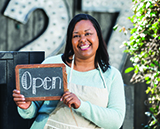 Small Business Administration - Nebraskahttps://www.sba.gov/offices/district/ne/omahaCreated in 1953, the U.S. Small Business Administration (SBA) continues to help small business owners and entrepreneurs pursue the American dream. The SBA is the only cabinet-level federal agency fully dedicated to small business and provides counseling, capital, and contracting expertise as the nation’s only go-to resource and voice for small businesses.Lender Match  Lender Match is a free online tool that connects small businesses with SBA-approved CDFIs and small lenders. Do not use if looking for Disaster loans.Get Local AssistanceThe SBA works with a number of local partners to counsel, mentor, and train small businesses.Learning CenterThe SBA offers a variety of online courses to help you start and run your business.Coronavirus (COVID-19): Small Business Guidance & Loan ResourcesHealth and government officials are working together to maintain the safety, security, and health of the American people. Small businesses are encouraged to do their part to keep their employees, customers, and themselves healthy.Nebraska Enterprise Fundhttps://nebbiz.org/Nebraska Enterprise Fund envisions a Nebraska where every small and micro business owner has the opportunity and resources to realize their potential.  NEF offers loans direct to businesses, and can help fill financing gaps in participation with other lenders or programs.The following are resources NEF has available free of charge to entrepreneurs that are looking at starting, growing or improving their business.Capital – Loan ProductsTraining and MentoringRural Enterprise Assistance Project (REAP)https://www.cfra.org/small-businessOur Rural Enterprise Assistance Project (REAP) is committed to strengthening rural communities through small, self-employed business development. We offer four essential services: financing (microloans), business training, technical assistance, and networking.Call on REAP when you are thinking of starting a small business or if you already operate a small business in Nebraska. You can find your nearest REAP business specialist here. Through REAP you can create a business plan, research potential markets and marketing ideas, discuss management issues with experienced business specialists, and apply for a small business loan.Started in 1990, REAP has provided services to numerous micro/small businesses throughout Nebraska. (A microbusiness is defined as one with 10 or fewer employees.) We've placed more than $16 million in loans and leveraged over $23 million in additional funds from other sources. Check out a timeline of our program here.REAP is a proud member of the Nebraska Small Business Collaborative, extending microenterprise businesses technical assistance and microloans in all distressed areas of Nebraska.Nebraska Business Development Center (NBDC)https://www.unomaha.edu/nebraska-business-development-center/index.phpNBDC experienced business consultants are ready to provide one-on-one, confidential consulting during this situation via email, phone, or videoconferencing.What can NBDC help with?Help small businesses rethink their operations so they can try to adapt to the current environmentConduct a cash flow analysis and advise owners on how to preserve cash during this crisisProvide assistance with disaster loan applicationsSourceLink Resource Navigatorhttps://nebraska.edu/sourcelinkTogether, the University of Nebraska and the state of Nebraska provide a wealth of programs and organizations to support and empower economic, workforce and community growth, but many are unknown to those who need them. Through this efficient, user-friendly catalog, Nebraska’s leaders and business owners can quickly access the resources and experts they need when they need them.Use the SourceLink® Resource NavigatorGreater Omaha SCOREhttps://omaha.score.org/The Omaha Chapter 40 of SCORE was founded in 1965. We are an active chapter with more than 70 volunteer members, almost all of whom are counselors. Chapter 40 counselors are experienced business owners and managers who volunteer their time and experience to help current and future small business owners achieve success.SCORE offers the largest network of volunteer business mentors providing free answers to your business questions.  Browse mentor profiles to find your ideal expert or ask a question and let us pair you with the right expert.  We’re here to help you succeed.Learn from the experts with SCORE’s small business training workshops.  On this page you’ll find instructor-led training offered in a SCORE office or online.  You can also find interactive courses to help you learn new business strategies. Veterans Business Outreach Centers (VBOC)https://vetbiz.com/Our goal is to get you to the right resource(s) to help you achieve your goal.  The Veterans Business Outreach (VBOC) program is a one-stop-shop for transitioning service members, veterans and military spouses looking to start, purchase, or grow a business.Training is the most essential part of starting a business.  We have subject matter experts that can assist you with understanding business plans, financials, marketing, sales, human resource management, and more.We have pulled together a collection of free materials that are openly accessible around the Internet.  Use the following training tabs to help direct your education efforts in lieu of spending hours searching the web for informationCOACHING & CONSULTINGOur expert consultants help you make decisions based on what is best for you AND your business. We are both entrepreneurs and veterans. Be a part of a community that understands where you have been and where you want to go.  https://vetbiz.com/vboc-program/#1563833546741-1825cf13-2620EDUCATION & TRAININGWe believe training is the most essential part of starting a business. We have subject matter experts that can assist you with understanding business plans, financials, marketing, sales, human resource management, and other essential topics.  https://vetbiz.com/vboc-program/#1527200816683-89558653-f704LEARNING CENTERThe Small Business Administration (SBA) and the VBRC present FREE webinars. These are short 20 to 30 minute videos to help introduce and refine small business concerns.  https://vetbiz.com/vboc-program/#1527200816683-89558653-f704